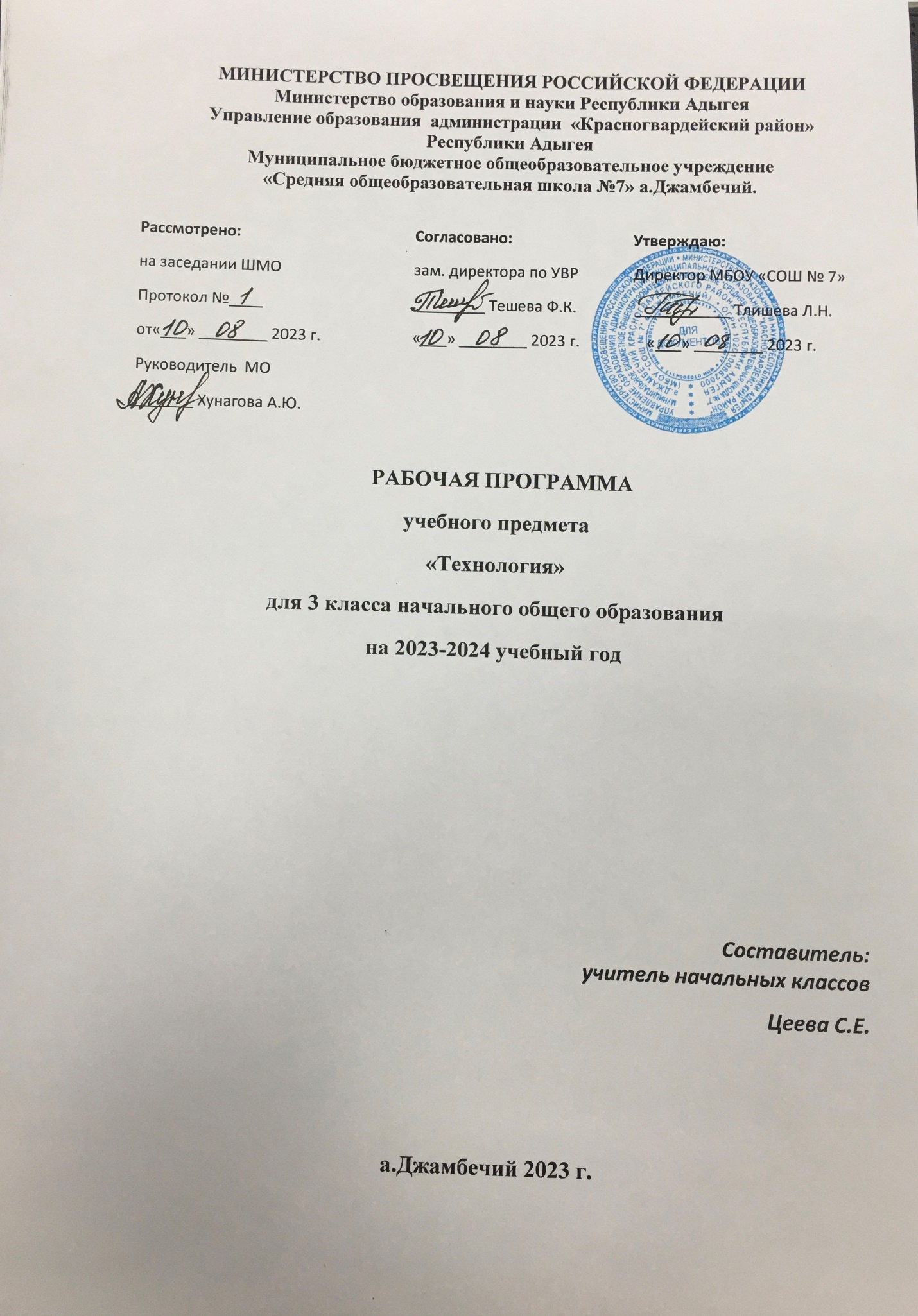 РАБОЧАЯ ПРОГРАММА ПО ТЕХНОЛОГИИПояснительная запискаРабочая программа по технологии 3 класса составлена на основании:Федерального государственного образовательного стандарта начального общего образования.Примерной основной общеобразовательной программы начального общего образования.Авторской программы «Технология» Е.А.Лутцевой, Т.П.Зуевой.Концепции духовно-нравственного развития и воспитания личности гражданина России.В соответствии   с требованиями Федерального государственного образовательного стандарта начального общего образования учебный предмет «Технология (Труд)» изучается во всех классах начальной школы, тем самым обеспечивается целостность образовательного процесса и преемственность в обучении между начальным и основным звеном образования.Возможности предмета «Технология» выходят за рамки обеспечения учащихся сведениями о технико-технологической картине мира. В начальной школе при соответствующем содержательном и методическом наполнении данный предмет может стать опорным для формирования системы универсальных учебных действий. В нём все элементы учебной деятельности (планирование, ориентировка в задании, преобразование, оценка продукта, умения распознавать и ставить задачи, возникающие в контексте практической ситуации, предлагать практические способы решения, добиваться достижения результата и т. д.) предстают в наглядном виде и тем самым становятся более понятными для детей. Технологическая подготовка школьника позволяет ему грамотно выстраивать свою деятельность не только при изготовлении изделий на уроках технологии. Знание последовательности этапов работы, четкое выполнение алгоритмов, строгое следование правилам необходимы для успешного выполнения заданий на любом школьном предмете.Учебный предмет «Технология» имеет практико-ориентированную направленность. Его содержание не только дает ребенку представление о технологическом процессе как совокупности применяемых при изготовлении какой-либо продукции процессов, правил, навыков, предъявляемых к технической документации требований, но и показывает, как использовать эти знания в разных сферах учебной и внеучебной деятельности (при поиске информации, освоении новых знаний, выполнении практических заданий).Практическая деятельность на уроках технологии является средством общего развития ребёнка, становления социально значимых личностных качеств, а также формирования системы специальных технологических и универсальных учебных действий.Цель изучения курса технологии – развитие социально-значимых личностных качеств (потребность познавать и исследовать неизвестное, активность, инициативность, самостоятельность, самоуважение и самооценка), приобретение первоначального опыта практической преобразовательной и творческой деятельности в процессе формирования элементарных конструкторско-технологических знаний и умений и проектной деятельности, расширение и обогащение личного жизненно-практического опыта, представлений о профессиональной деятельности человека.Изучение технологии в начальной школе направлено на решение следующих задач:стимулирование и развитие любознательности, интереса к технике, потребности познавать культурные традиции своего региона, России и других государств;формирование целостной картины мира, материальной и духовной культуры как продукта творческой предметно-преобразующей, художественно-конструкторской деятельности человека;формирование мотивации успеха и достижений, творческой самореализации на основе организации предметно-преобразующей, художественно-конструкторской деятельности;формирование первоначальных конструкторско-технологических знаний и умений;развитие знаково-символического и пространственного мышления, творческого и репродуктивного воображения, творческого мышления;развитие регулятивной структуры деятельности, включающей целеполагание, планирование, прогнозирование, контроль, коррекцию и оценку;формирование внутреннего плана деятельности на основе поэтапной отработки предметно - преобразовательных действий;развитие коммуникативной компетентности младших школьников на основе организации совместной продуктивной деятельности;ознакомление с миром профессий (в т. ч. профессии близких и родных), их социальным значением, историей возникновения и развития;овладение первоначальными умениями передачи, поиска, преобразования, хранения информации, использовании компьютера; поиск (проверка) необходимой информации в словарях, каталоге библиотеки.Общая характеристика учебного курсаВ основу содержания  курса  положена  интеграция  технологии  с предметами  эстетического  цикла  (изобразительное  искусство,  литературное чтение,  музыка).  Основа интеграции  —  процесс  творческой  деятельности мастера,  художника  на  всех  этапах  (рождение  идеи,  разработка  замысла, выбор  материалов,  инструментов  и  технологии  реализации  замысла,  его реализация),  целостность  творческого  процесса,  использование  единых, близких,  взаимодополняющих  средств  художественной  выразительности, комбинирование  художественных  технологий.  Интеграция опирается на целостное восприятие младшим школьником окружающего мира, демонстрируя гармонию  предметного  мира  и  природы.  При этом природа рассматривается как источник вдохновения художника, источник образов  и форм,  отражённых  в  народном  быту,  творчестве,  а  также  в  технических объектах.        Содержание  учебного  предмета  «Технология»  имеет  практико-ориентированную  направленность.  Практическая деятельность рассматривается как  средство  развития  личностных  и  социально  значимых качеств  учащихся,  а  также  формирования  системы  специальных технологических и универсальных учебных действий.        Отличительные особенности отбора и построение содержания учебного материала:1. В  3  классе основная  форма  практической  работы  —  простейшие технологические проекты (групповые и индивидуальные), базой для которых являются  уже  усвоенные  предметные  знания  и  умения,  а  также  постоянное развитие основ творческого мышления.2. В  программу  включены  поисковые,  пробные  или тренировочные упражнения, с помощью которых обучающиеся делают открытия новых знаний и умений для последующего выполнения изделий и проектов.3. Изготовление  изделий  не  есть  цель  урока.  Изделия  (проектная  работа) лишь  средство  для  решения  конкретных  учебных  задач.  Выбор  изделия  не носит  случайный  характер,  а  отвечает  цели  и  задачам  каждого  урока  и подбирается  в  чётко  продуманной  последовательности  в  соответствии  с изучаемыми  темами.  Любое изготавливаемое  изделие  доступно  для выполнения  и  обязательно  содержит  не  более  одного-двух  новых  знаний  и умений,  которые  могут  быть  открыты  и  освоены  детьми  в  ходе  анализа изделия  и  последующего  его  изготовления.  Это  обеспечивает  получение качественного  изделия  за  период  времени  не  более  20  минут  от  урока  и исключает домашние задания.Методическая основа курса — организация максимально продуктивной творческой деятельности обучающихся начиная с первого класса. Репродуктивно осваиваются только технологические приёмы и способы. Главное в курсе — научить  добывать  знания  и  применять  их  в  своей  повседневной  жизни,  а также пользоваться различного рода источниками информации. Это сегодня гораздо  важнее,  чем  просто  запоминать  и  накапливать  знания.  Для  этого необходимо  развивать  у  учеников  способность  к  рефлексии  своей деятельности, умение самостоятельно идти от незнания к знанию. Этот путь идёт  через  осознание  того,  что  известно  и  неизвестно,  умение сформулировать проблему, наметить пути её решения, выбрать один их них, проверить  его  и  оценить  полученный  результат,  а  в  случае  необходимости повторять попытку до получения качественного результата.Основные  продуктивные  методы  —  наблюдение,  размышление, обсуждение,  открытие  новых  знаний,  опытные  исследования  предметной среды, перенос известного в новые ситуации и т. п. С их помощью учитель ставит  каждого  ребёнка  в  позицию  субъекта  своего  учения,  т.  е.  делает ученика  активным  участником  процесса  познания  мира.  Для  этого  урок строится  таким  образом,  чтобы  в  первую  очередь  обращаться  к  личному опыту  обучающихся,  а  учебник  использовать  для  дополнения  этого  опыта  научной информацией с последующим обобщением и практическим освоением приобретённых знаний и умений.Результатом  освоения содержания становятся заложенные  в программе знания  и  умения,  а  также  качественное  выполнение  практических  и творческих работ, личностные изменения каждого ученика в его творческом, нравственном, духовном, социальном развитии.Для  обеспечения  качества  практических  работ  в  курсе  предусмотрено выполнение  пробных  поисковых  упражнений,  направленных  на  открытие  и освоение  программных  технологических  операций,  конструктивных особенностей изделий. Упражнения предваряют изготовление предлагаемых далее  изделий,  помогают  наглядно,  практически  искать  оптимальные технологические  способы  и  приёмы  и  являются  залогом  качественного выполнения  целостной  работы.  Они  предлагаются  на  этапе  поиска возможных  вариантов  решения  конструкторско-технологической  или декоративно-художественной  проблемы,  выявленной  в  результате  анализа предложенного образца изделия.Развитие  творческих  способностей  обеспечивается  деятельностным подходом  к  обучению,  стимулирующим  поиск  и  самостоятельное  решение конструкторско-технологических  и  декоративно-художественных  задач, опорой  на  личный  опыт  обучающихся  и  иллюстративный  материал,  систему вопросов,  советов  и  задач  (рубрика  «Конструкторско-технологические  задачи»  в  3 классе), активизирующих  познавательную  поисковую,  в  том  числе  проектную  деятельность.  На  этой  основе  создаются  условия  для  развития  у  обучающихся умений  наблюдать,  сравнивать,  вычленять  известное  и  неизвестное, анализировать  свои  результаты  и  образцы  профессиональной  деятельности мастеров,  искать  оптимальные  пути  решения  возникающих  эстетических, конструктивных и технологических проблем.Развитие духовно-нравственных качеств личности, уважения к культуре своей страны и других народов обеспечиваются созерцанием и обсуждением художественных  образцов  культуры,  а  также  активным  включением обучающихся в доступную художественно-прикладную деятельность на уроках.Деятельность  обучающихся  на  уроках  первоначально  носит  главным образом  индивидуальный  характер  с  постепенным  увеличением  доли коллективных  работ,  особенно  творческих,  обобщающего  характера. Третьеклассники постепенно  включаются  в  доступную элементарную  проектную  деятельность,  которая  направлена  на  развитие творческих  черт  личности,  коммуникабельности,  чувства  ответственности, умения  искать  и  пользоваться  информацией.  Она  предполагает  включение обучающихся в активный познавательный и практический поиск от выдвижения идеи  и  разработки  замысла  изделия  (ясное  целостное  представление  о будущем изделии — его назначении, выборе конструкции, художественных материалов,  инструментов,  определении  рациональных  приёмов  и последовательности выполнения) допрактической реализации задуманного.            Виды учебной деятельности обучающихся:простейшие наблюдения и исследования свойств материалов, способов их обработки, конструкций, их свойств, принципов и приёмов их создания;моделирование,  конструирование  из  разных  материалов  (по  образцу, модели,  условиям  использования  и  области  функционирования  предмета, техническим условиям)', решение  доступных  конструкторско-технологических  задач (определение области поиска, поиск недостающей информации, определение спектра  возможных  решений,  выбор  оптимального  решения),  творческих художественных задач (общий дизайн, оформление);простейшее  проектирование  (принятие  идеи,  поиск  и  отбор необходимой  информации,  окончательный  образ  объекта,  определение особенностей  конструкции  и  технологии  изготовления  изделия,  подбор инструментов, материалов, выбор способов их обработки, реализация замысла  с  корректировкой  конструкции  и  технологии,  проверка  изделия  в действии, представление (защита) процесса и результата работы).Тематику  проектов,  главным  образом,  предлагает  учитель,  но  могут предлагать  и  сами  обучающиеся  после  изучения  отдельных  тем  или  целого тематического блока. В зависимости от сложности темы творческие задания могут носить индивидуальный или коллективный характер.      Формы учебных занятий: урок-экскурсия;урок-исследование;урок-практикум;проект.        Технологии, используемые в обучении: развивающего обучения, обучения в сотрудничестве, проблемного  обучения (создание проблемных ситуаций, выдвижение детьми предположений; поиск доказательств; формулирование выводов, сопоставление результатов с эталоном), развития исследовательских навыков, критического мышления, здоровьесбережения.        В курсе предусмотрено использование разнообразных организационных форм обучения:работа в группах и парах;коллективное решение проблемных вопросов;индивидуальные задания.        Критерии и нормы оценки знаний, умений и навыков обучающихся.        Оценка деятельности учащихся осуществляется в конце каждого урока.Оцениваются:качество  выполнения  изученных  на  уроке  технологических  способов  и приёмов и работы в целом;степень самостоятельности (вместе с учителем, с помощью учителя, под контролем учителя);уровень  творческой  деятельности  (репродуктивный,  продуктивный  или частично  продуктивный),  найденные  продуктивные  конструкторские  и технологические решения.Предпочтение  следует  отдавать  качественной  оценке  деятельности каждого  ребёнка  на  уроке:  его  личным  творческим  находкам  в  процессе обсуждений и самореализации.Информационная мастерская (3 часа)     Вспомним и обсудим! Знакомимся с компьютером. Компьютер - твой помощник. Проверим себя.Мастерская скульптора (6 часа)Как работает скульптор? Скульптура разных времён и народов. Статуэтки. Рельеф и его виды. Как придать поверхности фактуру и объём? Конструируем из фольгиМастерская рукодельницы (8 часов)Вышивка и вышивание. Строчка петельного стежка. Пришивание пуговиц. Наши проекты. Подарок малышам «Волшебное дерево» История швейной машины. Секреты швейной машины. Футляры. Проверим себя. Наши проекты. Подвеска.Мастерская инженеров- конструкторов, строителей, декораторов (11 часов)Строительство и украшение дома. Объём и объёмные формы. Развёртка. Подарочные упаковки. Декорирование (украшение) готовых форм. Конструирование из сложных развёрток. Модели и конструкции. Наши проекты. Парад военной техники. Наша родная армия. Художник-декоратор. Филигрань и квиллинг. Изонить. Художественные техники из креповой бумаги.Мастерская кукольника (6 часов)Может ли игрушка быть полезной. Театральные куклы-марионетки. Игрушка из носка. Игрушка-неваляшка. Что узнали, чему научились.Описание места учебного предмета в учебном планеПредмет «Технология» изучается по 1 часу в неделю 34 учебных недели в 3 классе (34 ч. в год).Описание ценностных ориентиров содержания курса«Технология» как учебный предмет является комплексным и интегративным по своей сути. В содержательном плане он предлагает следующие реальные взаимосвязи с основными предметами начальной школы:С изобразительным искусством – использование средств художественной выразительности в целях гармонизации форм и конструкций, изготовление изделий на основе законов и правил декоративно-прикладного искусства и дизайна;С математикой – моделирование (преобразование объектов из чувственной формы в модели, воссоздание объектов по модели в материальном виде, мысленная трансформация объектов и пр.), выполнение расчётов, вычислений, построение форм с учётом основ геометрии, работа с геометрическими формами, телами, именованными числами;С окружающим миром – рассмотрение и анализ природных форм и конструкций как универсального источника инженерно-художественных идей для мастера; природы как источника сырья с учётом экологических проблем, деятельности человека как создателя материально-культурной среды обитания, изучение этнокультурных традиций;С родным языком – развитие устной речи на основе использования важнейших видов речевой деятельности и основных типов учебных текстов в процессе анализа заданий и обсуждения результатов практической деятельности (описание конструкции изделия, материалов и способов их обработки; повествование о ходе действий и построении плана деятельности; построение логически связных высказываний в рассуждениях, обоснованиях, формулировании выводов;С литературным чтением – работа с текстами для создания образа, реализуемого в изделии, извлечение предметной информации из деловых статей и текстов.Личностные, метапредметные и предметные результаты освоения курса:Личностные результатыУчащийся научится с помощью учителя:– объяснять свои чувства и ощущения от наблюдения объектов, иллюстраций, результатов трудовой деятельности человека-мастера;– уважительно относиться к чужому мнению, к результатам труда мастеров;– понимать исторические традиции ремёсел, положительно относиться к людям ремесленных профессий.Метапредметные результатыРегулятивные УУДУчащийся научится с помощью учителя:– определять цель деятельности на уроке;– выявлять и формулировать учебную проблему (в ходе анализа предъявляемых заданий, образцов изделий);– планировать практическую деятельность на уроке;– выполнять пробные поисковые действия (упражнения) для выявления оптимального решения проблемы (задачи);– предлагать конструкторско-технологические приёмы и способы выполнения отдельных этапов изготовления изделий (на основе продуктивных заданий в учебнике) из числа освоенных;– работая по совместно составленному плану, использовать необходимые средства (рисунки, технологические карты, приспособления и инструменты), осуществлять контроль точности выполнения операций (с помощью сложных по конфигурации шаблонов, чертёжных инструментов);– определять успешность выполнения своего задания (в диалоге с учителем).Познавательные УУДУчащийся научится с помощью учителя:– наблюдать конструкции и образы объектов природы и окружающего мира, традиции и творчество мастеров родного края;– сравнивать конструктивные и декоративные особенности предметов быта и осознавать их связь с выполняемыми утилитарными функциями, понимать особенности декоративно-прикладных изделий, называть используемые для рукотворной деятельности материалы;– понимать, что нужно использовать проблемно-поисковые практические упражнения для открытия нового знания и умения, исследовать конструктивные особенности изделий;– находить необходимую информацию как в учебнике, так и в предложенных учителем словарях и энциклопедиях (в учебнике для 2 класса для этого предусмотрен словарь терминов, дополнительный познавательный материал);– выявлять конструкторско-технологические и декоративно-художественные особенности объектов (графических и реальных), искать наиболее целесообразные способы решения задач из числа освоенных;– самостоятельно делать простейшие обобщения и выводы.Коммуникативные УУДУчащийся научится с помощью учителя:– вести небольшой познавательный диалог по теме урока, коллективно анализировать изделия;– вступать в беседу и обсуждение на уроке и в жизни;– слушать учителя и одноклассников, высказывать своё мнение;– выполнять предлагаемые задания в паре, группе из 3-4 человек, договариваться, помогать одноклассникам.Предметные результаты1. Общекультурные и общетрудовые компетенции. Основы культуры труда. Самообслуживание.Учащийся будет знать на уровне представлений:– об элементарных общих правилах создания рукотворного мира (прочность, удобство, эстетическая выразительность — симметрия, асимметрия, равновесие, динамика);– о гармонии предметов и окружающей среды;– о профессиях мастеров родного края;– о характерных особенностях изученных видов декоративно-прикладного искусства.Учащийся будет уметь:– самостоятельно отбирать материалы и инструменты для работы;– готовить рабочее место в соответствии с видом деятельности, поддерживать порядок во время работы, убирать рабочее место;– выделять, называть и применять изученные общие правила создания рукотворного мира в своей предметно-творческой деятельности;– самостоятельно выполнять доступные задания с опорой на технологическую карту в предложенных ситуациях, опираясь на общие для всех простые правила поведения, делать выбор, какое мнение принять — своё или другое, высказанное в ходе обсуждения;– применять освоенные знания и практические умения (технологические, графические, конструкторские) в самостоятельной интеллектуальной и практической деятельности.2. Технология ручной обработки материалов. Основы художественно-практической деятельности.Учащийся будет знать:– обобщённые названия технологических операций: разметка, получение деталей из заготовки, сборка изделия, отделка;– названия и свойства материалов, которые учащиеся используют в своей работе;– происхождение натуральных тканей (лён, шерсть и др.) и их виды;– способы соединения деталей, изученные соединительные материалы;– основные характеристики простейшего чертежа;– линии чертежа (линия контура и надреза, линия выносная и размерная, линия сгиба, осевая и центровая, линия симметрии) и приёмы построения прямоугольника и окружности с помощью чертёжных инструментов;– названия, устройство и назначение чертёжных инструментов (линейка, угольник, циркуль).Учащийся будет уметь:– читать простейшие чертежи (эскизы);– выполнять экономную разметку с помощью чертёжных инструментов (линейка, угольник, циркуль) с опорой на простейший чертёж (эскиз);– оформлять изделия и соединять детали строчкой прямого и косого стежков и их вариантами;– решать несложные конструкторско-технологические задачи;– справляться с доступными практическими (технологическими) заданиями с опорой на образец, рисунки и технологическую карту.3. Конструирование и моделирование.Учащийся будет знать:– неподвижный и подвижный способы соединения деталей;– отличия макета от модели.Учащийся будет уметь:– конструировать и моделировать изделия из различных материалов по модели, простейшему чертежу или эскизу;– определять способ соединения деталей и выполнять подвижное и неподвижное соединения известными способами.5. Использование информационных технологий.Учащийся будет знать:– о назначении персонального компьютера, о поиске заданной информации с помощью взрослых.Содержание курсаОбщекультурные и общетрудовые компетенции (знания, умения и способы деятельности). Основы культуры труда, самообслуживания.Трудовая деятельность и её значение в жизни человека. Рукотворный мир как результат труда человека; разнообразие предметов рукотворного мира (архитектура, техника, предметы быта и декоративно-прикладного искусства и др. разных народов России и мира).Элементарные общие правила создания предметов рукотворного мира (удобство, эстетическая выразительность, прочность; гармония предметов и окружающей среды). Бережное отношение к природе как источнику сырьевых ресурсов. Мастера и их профессии, традиции и творчество мастера в создании предметной среды (общее представление).Анализ задания, организация рабочего места, планирование трудового процесса. Рациональное размещение на рабочем месте материалов и инструментов. Отбор и анализ информации (из учебника и других дидактических материалов), её использование в организации работы. Контроль и корректировка хода работы. Работа в малых группах, осуществление сотрудничества, выполнение социальных ролей (руководитель и подчинённый).Элементарная творческая и проектная деятельность (создание замысла, его детализация и воплощение). Несложные коллективные, групповые и индивидуальные проекты. Результат проектной деятельности – изделия, услуги (например, помощь ветеранам, пенсионерам, инвалидам), праздники и т.п.Выполнение доступных работ по самообслуживанию, домашнему труду, оказание помощи младшим, сверстникам и взрослым.Технология ручной обработки материалов. Элементы графической грамоты.Общее понятие о материалах, их происхождении. Исследование элементарных физических, механических и технологических свойств материалов, используемых при выполнении практических работ. Многообразие материалов и их практическое применение в жизни.Подготовка материалов к работе. Экономное расходование материалов. Выбор материалов по их декоративно-художественным и конструктивным свойствам, использование соответствующих способов обработки материалов в зависимости от назначения изделия.Инструменты и приспособления для обработки материалов (знание названий используемых инструментов), знание и соблюдение правил их рационального и безопасного использования.Общее представление о технологическом процессе: анализ устройства и назначения изделия; выстраивание последовательности практических действий и технологических операций; подбор материалов и инструментов; экономная разметка; обработка с целью получения деталей, сборка, отделка изделия; проверка изделия в действии, внесение необходимых дополнений и изменений. Называние и выполнение основных технологических операций ручной обработки материалов: разметка (на глаз, по шаблону, лекалу, копированием; с помощью линейки, угольника, циркуля), обработка материала (отрывание, резание ножницами и канцелярским ножом, сгибание, складывание), сборка и соединение деталей (клеевое, ниточное, проволочное, винтовое), отделка изделия или его деталей (окрашивание, вышивка, аппликация и др.). умение читать инструкционную и технологическую карты и изготавливать изделие с опорой на неё.Использование измерений и построений для решения практических задач. Виды условных графических изображений: рисунок, простейший чертёж, эскиз, развёртка, схема (их узнавание). Назначение линий чертежа (контур, линия надреза, сгиба, размерная, осевая, центровая, разрыва). Чтение условных графических изображений, чертежа. Разметка деталей с опорой на простейший чертёж, эскиз. Изготовление изделий по рисунку, простейшему чертежу или эскизу, схеме.Конструирование и моделирование.Общее представление о мире техники (транспорт, машины и механизмы). Изделие, деталь изделия (общее представление). Понятие о конструкции изделия:; различные виды конструкций и способов их сборки. Виды и способы соединения деталей. Основные требования к изделию (соответствие материала, конструкции и внешнего оформления назначению изделия).Конструирование и моделирование изделий из различных материалов по образцу, модели, рисунку, простейшему чертежу и по заданным условиям (конструкторско-технологическим, функциональным, декоративно-художественным и др.).Практика работы на компьютере.Информация, её отбор и систематизация. Способы получения, хранения, переработки информации.Назначение основных устройств компьютера для ввода, вывода, обработки информации. Включение и выключение компьютера и подключаемых к нему устройств. Клавиатура, общее представление о правилах клавиатурного письма, пользование мышью, использование простейших средств текстового редактора. Простейшие приёмы поиска информации по ключевым словам, каталогам. Соблюдение безопасных приёмов труда при работе на компьютере; бережное отношение к техническим устройствам. Работа с ОЭР (электронными образовательными ресурсами), готовыми материалами на электоронных носителях (CD /DVD).Работа с простыми информационными объектами (текст, таблица, схема, рисунок), их преобразование, создание, сохранение, удаление. Создание небольшого текста по интересной детям тематике. Вывод текста на принтер. Использование рисунков из ресурса компьютера. Освоение программ Word, PowerPoint.ТЕМАТИЧЕСКОЕ ПЛАНИРОВАНИЕ 3 класс (34ч)1. Вспомним и обсудим (1 час)Трудовая деятельность и её значение в жизни человека. Рукотворный мир как результат труда человека; разнообразие предметов рукотворного мира (архитектура, техника, предметы быта и декоративно-прикладного искусства и т.д.) разных народов России (на примере 2-3 народов).2. Технология ручной обработки материалов. Элементы графической грамоты (Мастерская скульптора, мастерская рукодельниц) (14 часов)Общее понятие о материалах, их происхождении. Исследование элементарных физических, механических и технологических свойств доступных материалов. Многообразие материалов и их практическое применение в жизни.Подготовка материалов к работе. Экономное расходование материалов. Выбор материалов по их декоративно-художественным и конструктивным свойствам, использование соответствующих способов обработки материалов в зависимости от назначения изделия.Инструменты и приспособления для обработки материалов (знание названий используемых инструментов), выполнение приёмов их рационального и безопасного использования.3. Конструирование и моделирование.(Мастерская инженера, конструктора, строителя, декоратора. Мастерская кукольника) (17 часов)Общее представление о конструировании как создании конструкции каких-либо изделий (технических, бытовых, учебных и пр.). Изделие, деталь изделия (общее представление). Понятие о конструкции изделия; различные виды конструкций и способы их сборки. Виды и способы соединения деталей. Основные требования к изделию (соответствие материала, конструкции и внешнего оформления назначению изделия).Конструирование и моделирование изделий из различных материалов по образцу, рисунку, простейшему чертежу или эскизу и по заданным условиям (технико-технологическим, функциональным, декоративно-художественным и пр. Конструирование и моделирование на компьютере и в интерактивном конструкторе.4. Практика работы на компьютере (2часа)Информация, её отбор, анализ и систематизация. Способы получения, хранения, переработки информации. Назначение основных устройств компьютера для ввода вы вода, обработки информации. Включение и выключение компьютера и подключаемых к нему устройств. Клавиатура общее представление о правилах клавиатурного письма, пользование мышью, использование простейших средств текстового редактора. Простейшие приемы поиска информации: по ключевым словам, каталогам. Соблюдение безопасных приёмов труда при работе на компьютере; бережное отношение к техническим устройствам. Работа с ЦОР (цифровыми образовательными ресурсами), готовыми материалами на электронных носителях (СО).Работа с простыми информационными объектами (текст, таблица, схема, рисунок): преобразование, создание, сохранение, удаление. Создание небольшого текста по интересной детям тематике. Вывод текста на принтер. Использование рисунков из ресурса компьютера, программ Word и PowerPoint.Критерии оценивания метапредметных и предметных результатов обучающихсяКонтроль и оценка содержания и объема материала, подлежащего проверке, определяется Рабочей программой.Критерии цифровой отметки устного опросаОтметка «5» ставится, если ученик полностью усвоил учебный материал; умеет изложить его своими словами; правильно и обстоятельно отвечает на дополнительные вопросы учителя.Отметка«4» ставится, если ученик в основном усвоил учебный материал; допускает незначительные ошибки при его изложении своими словами; подтверждает ответ конкретными примерами; правильно отвечает на дополнительные вопросы учителя.Отметка «3» ставится, если ученик не усвоил существенную часть учебного материала; допускает значительные ошибки при его изложении своими словами; затрудняется подтвердить ответ конкретными примерами; не может дать   ответ на дополнительные вопросы.Отметка«2» ставится, если ученик не усвоил учебный материал; не может изложить его своими словами; не может подтвердить ответ конкретными примерами; не отвечает на большую часть дополнительных вопросов учителя.Отметка «1» ставится,если учащийся не может использовать знания программного материала, совсем не отвечает на вопросы учителя.Критерии цифровой отметки практической работыОтметка «5» ставится, если ученик тщательно спланировал труд и рационально организовал рабочее место; правильно выполнял приемы труда, самостоятельно и творчески выполнял работу; изготовил изделие с учетом установленных требований; полностью соблюдал правила техники безопасности.Отметка «4» ставится, если учеником допущены незначительные недостатки в планировании труда и организации рабочего места; в основном правильно выполняются приемы труда; работа выполнялась самостоятельно; норма времени выполнена или недовыполнена   на 10-15 %; изделие изготовлено с незначительными отклонениями; полностью соблюдались правила техники безопасности.Отметка «3» ставится, если имеют место недостатки в планировании труда и организации рабочего места: отдельные приемы труда выполнялись неправильно; самостоятельность в работе была низкой; норма времени недовыполнена на 15-20 %; изделие изготовлено с нарушением отдельных требований; не полностью соблюдались правила техники безопасности.Отметка «2» ставится, если имеют место существенные недостатки в планировании труда и организации рабочего места; неправильно выполнялись многие приемы труда; самостоятельность в работе почти отсутствовала; норма времени недовыполнена на 20-30 %; изделие изготовлено со значительными нарушениями требований; не соблюдались многие правила техники безопасности.Критерии цифровой отметки творческого проектаоригинальность темы и идеи проекта;конструктивные параметры (соответствие конструкции изделия; прочность, надежность; удобство использования);технологические критерии (соответствие документации; оригинальность применения и сочетание материалов; соблюдение правил техники безопасности);эстетические критерии (композиционная завершенность; дизайн изделия; использование традиций народной культуры);экономические критерии (потребность в изделии; экономическое обоснование; рекомендации к использованию; возможность массового производства).экологические критерии (наличие ущерба окружающей среде при производстве изделия; возможность использования вторичного сырья, отходов производства; экологическая безопасность).информационные критерии (стандартность проектной документации; использование дополнительной информации).Характеристика цифровой оценки (отметки) творческого проекта:Отметка «5» - проект выполнен в заданное время, самостоятельно, с соблюдением технологической последовательности, качественно и творчески;Отметка «4» - проект выполнен в заданное время, самостоятельно, с соблюдением технологической последовательности, при выполнении проекта небольшие отклонения; общий вид изделия эстетичен;Отметка «3» - проект выполнен в заданное время, самостоятельно, с нарушением технологической последовательности, отдельные операции выполнены с отклонением от заданной темы (если не было на то установки); оформлен небрежно или не закончен в срок;Отметка «2» -нарушена технологическая последовательность, при выполнении проекта допущены большие отклонения, изделие оформлено небрежно и имеет незавершенный вид.Отметка «1» - ученик самостоятельно не справился с проектом; отказался выполнять.Перечень учебно-методических средств обучения1) Федеральный государственный стандарт начального общего образования, утвержденного приказом Министерства  образования и науки Российской Федерации от 06.10.2009 г. № 373.2)  Примерная программа начального общего образования («Просвещение», 2011 г.)  3) Авторская программа «Технология» Е.А.Лутцевой, Т.П.Зуевой - М.: Просвещение,2014г.4) Технология Учебник для 3-го класса– М.: Просвещение, 2014.5) Лутцева Е.А., Зуева Т.П. Технология. Рабочая тетрадь. 3 класс – М.: Просвещение, 2014г.РЕСУРСЫ СЕТИ ИНТЕРНЕТСайт «Единое окно доступа к образовательным ресурсам»: [Электронный документ]. Режим доступа: http://window.edu.ruСайт «Каталог единой коллекции цифровых образовательных ресурсов»: [Электронный документ]. Режим доступа: http://school-collection.edu.ruСайт «Каталог электронных образовательных ресурсов Федерального центра»: [Электронный документ]. Режим доступа: http://fcior.edu.ruНеобычные уроки с объемными моделями для раскрашивания. – Режим доступа: http://webinfo.reformal.ru/visit?domain=1-kvazar.ruСтрана мастеров. Творчество для детей и взрослых. - http://stranamasterov.ru/ Я иду на урок начальной школы (материалы к уроку). – Режим доступа: http://nsc.1september.ru/urok/Сайт издательства «Дрофа -  http://www.drofa.ru/Презентации по ИЗО и технологии - http://shkola-abv.ru/katalog_prezentaziy5.htmlПрезентации  к урокам (лепка) - http://pedsovet.su/load/242-1-0-6836№ п/пНаименование разделов и темКол-во часовИз нихИз нихВид контроля№ п/пНаименование разделов и темКол-во часовТеоретическихПрактическихВид контроля1Информационная мастерская312Устные ответы2Мастерская скульптора615Устные ответы Проект Проверочная работа Изделие3Мастерская рукодельниц826Устные ответы Проект Проверочная работа Изделие4Мастерская инженера, конструктора, строителя, декоратора1129Устные ответы Проект Проверочная работа Изделие5Мастерская кукольника716Устные ответы Проект Проверочная работа ИзделиеИтогоИтого35728Устные ответы Проект Проверочная работа Изделие№п/пТема урокаИнформационная мастерская (3ч.)Информационная мастерская (3ч.)1Повторение материала, изученного во 2 классе. Вспомним и обсудим.2Знакомимся с компьютером. Компьютер как техническое средство.3Компьютер – твой помощник. Знакомство с СD- и DVD-дисками как носителями информации.Мастерская скульптора(6ч.)Мастерская скульптора(6ч.)4Как работает скульптор? Скульптуры разных времен и народов.5Изготовление скульптурных изделий из пластичных материалов.6Статуэтки.7Изготовление изделий в технике намазывания пластилина на пластичную заготовку.8Рельеф и его виды. Изделия с рельефной отделкой из пластичных материалов.9Конструируем из фольги. Изготовление изделий из фольги.Мастерская рукодельниц (8ч.)Мастерская рукодельниц (8ч.)10Вышивка и вышивание. Вышивка болгарским крестом.11Строчка петельного стежка.12Пришивание пуговицы. Изготовление изделия с использованием пуговиц с отверстиями.13Наши проекты. Подарок малышам «Волшебное дерево».14История швейной машины. Изделия из тонкого трикотажа15Секреты швейной машины. Изделия из тонкого трикотажа16Футляры. Изготовление футляра с застежкой.17Наши проекты. Подвеска. Изготовление изделий из пирамид.Мастерская инженера, конструктора, строителя, декоратора (12ч.)Мастерская инженера, конструктора, строителя, декоратора (12ч.)18Строительство и украшение дома. Макеты зданий с элементами декора из гофрокартона.19Объем и объемные формы. Развертка.Изделия кубической формы.20Подарочные упаковки. Коробка-упаковка призматических форм из картона.21Декорирование коробок-упаковок оклеиванием тканью.22Конструирование из сложных разверток. Транспортные средства из картона и цветной бумаги.23Модели и конструкции. Изготовление изделий из наборов «Конструктор».24Наши проекты. Парад военной техники.25Наша родная армия. Изготовление поздравительной открытки.26Художник-декоратор. Филигрань и квиллинг27Изготовление изделий с использованием художественной техники «квиллинг».28Изонить.Изготовление изделий в художественной технике «изонить».29Художественные техники из креповой бумаги.Мастерская кукольника (5ч.)Мастерская кукольника (5ч.)30Может ли игрушка быть полезной?Изготовление декоративных зажимов.31Театральные куклы-марионетки.Изготовление марионетки.32Игрушка из носка.Изготовление изделий из предметов и материалов одежды.33-34Игрушка-неваляшка.Изготовление изделий с использованием готовых форм.